
Buscando en Internet a veces encuentro algunas cosas 
en este caso son emisoras de 27 Mhz que son un tanto 
originales.


Algunas fotos:

Desde China .........

Luiton Lt-318 ( 8 Watios ) Solo FM. Homologada CE.
De 25.615 hasta 30.105 Mhz 



Caracteristicas: 

http://www.luiton.com/htm/LT-318-cb-...th-CE_449.html


Desde China Otra Vez .......

Maxlog / Voyage BR-9200 - De Todo Un Poco - ( 40 Watios SSB )



Unos Videos:

Maxlog / Voyage BR-9200

http://www.youtube.com/embed/ukQAXXR7eBA?rel=0

http://www.youtube.com/embed/BfPbxnPgst4?rel=0

http://www.youtube.com/embed/IslRQs8X_7A?rel=0


Desde Australia ......

Uniden PRO630XL ( Solo AM - 4 Watios - 40 Canales CB )



Caracteristicas: 

http://www.uniden.com.au/australia/p_pro630xl_index.asp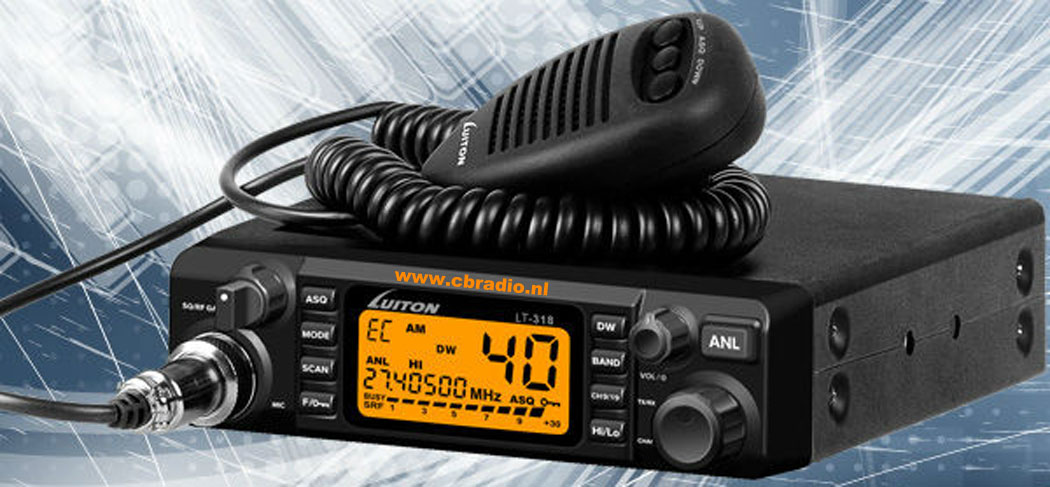 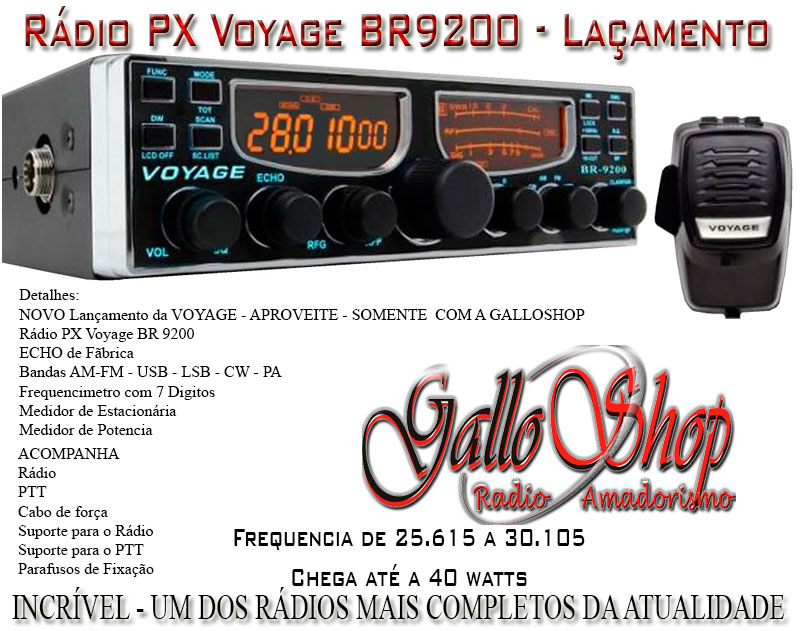 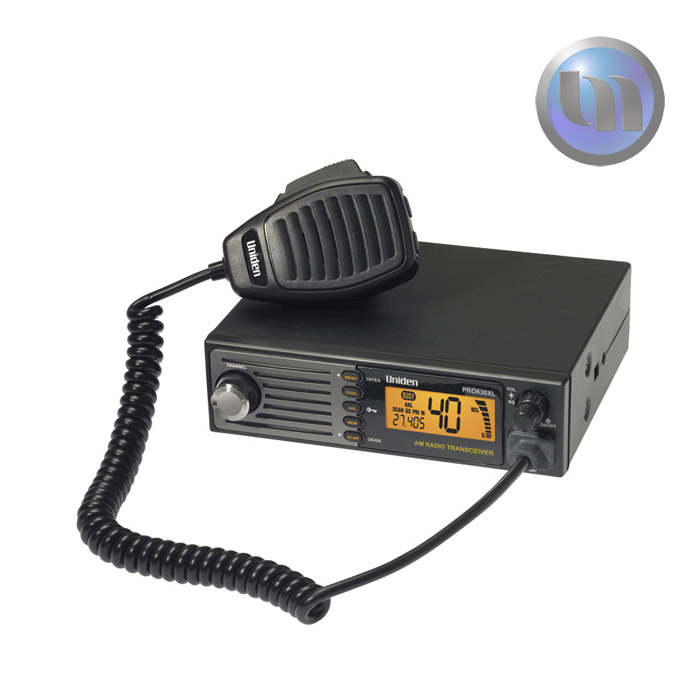 